附件3面试地址黄河水利委员会2018年度招录公务员面试地址：河南省郑州市中原区高新技术开发区枫杨街8号，河南省税务干部学校。具体位置见下图：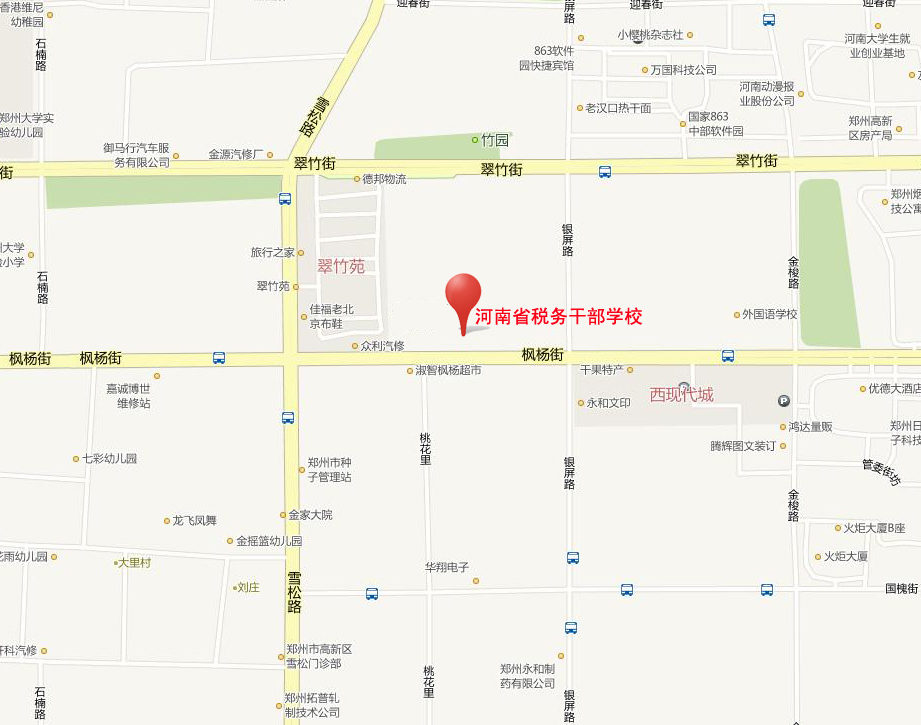 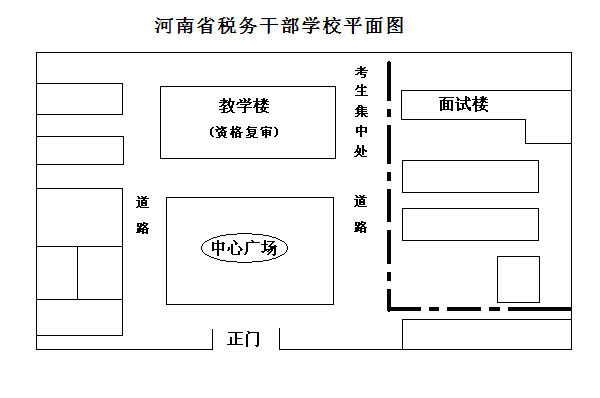 